มหาวิทยาลัยนเรศวร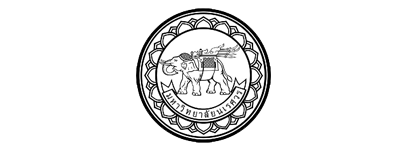 คํารองขอลดหย่อนการชำระเงินค่าธรรมเนียมการศึกษา ในหลักสูตรระดับบัณฑิตศึกษาตามโครงการสัมฤทธิบัตรบัณฑิตศึกษาภาคการศึกษา....................ปการศึกษา....................วันที่.......เดือน.............. พ.ศ................ เรียน    อธิการบดี           ข้าพเจ้า ……………………………..................................................รหัสประจำตัวนิสิต …………………………… นิสิตระดับปริญญา……………… สาขาวิชา……………………….............……..........คณะ…………………………… หลักสูตร…………………………….................................... โทร ……………………………  E-mail : ……………………….............…… มีความประสงค์จะขอลดหย่อนการชำระเงินค่าธรรมเนียมการศึกษา ในรายวิชาที่ได้เรียนตามโครงการสัมฤทธิบัตรบัณฑิตศึกษา หมายเหตุ ค่าธรรมเนียมการศึกษา หลักสูตร............................................ สาขา............................................     .................บาทตลอดหลักสูตรนิสิตลงนาม…………………………………………………………..  										        ……………..…/..…………..……/……..............ลําดับที่ภาคการศึกษาค่าธรรมเนียม รหัสวิชา/ชื่อวิชาที่ลงเรียน                       ตามโครงการสัมฤทธิบัตรบัณฑิตศึกษาค่าลงทะเบียน/รายวิชา  1 ชั้นปีที่ 1ภาคเรียนต้น 	 				ค่าธรรมเนียม            บาทชั้นปีที่ 1ภาคเรียนต้น 		-	  2ภาคเรียนปลาย 			            ค่าธรรมเนียม           บาทภาคเรียนปลาย 			              บาท              บาท ความเห็นของงานวิชาการ บัณฑิตวิทยาลัย………………………………………………………………………………………..........………………………………………………………………………………………………………..........……                                    ลงนาม……………………..………………….                                        (.....................................................)                                            ….......……/……………./……….… ความเห็นของงานทะเบียนฯ………………………………………………………………………………………..........………………………………………………………………………………………………………..........                                  (นางวาสนา พาใจดี)                       หัวหน้างานทะเบียนนิสิตและประมวลผล ความเห็นของคณบดีบัณฑิตวิทยาลัย……………………………………………………………………………………………………………………………………………………………………………………………………                                    ลงนาม……………………..………………                                        (................................................)                                          ….......……/……………./……….… คำสั่งมหาวิทยาลัยนเรศวร อนุมัติ ไมอนุมัติ เนื่องจาก…………………………………..…….                           (นางสาวจรวยพร สุดสวาสดิ์)             ผูอํานวยการกองบริการการศึกษา ปฏิบัติราชการแทน                          อธิการบดีมหาวิทยาลัยนเรศวร 